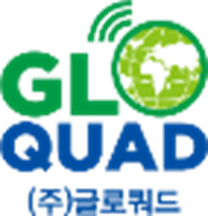 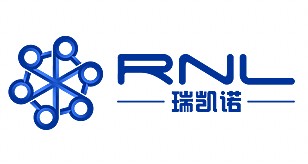 带有GB/T27930	CAN接口的ISO/IEC15118	电动汽车充电通讯解决方案ISO/IEC15118 EV Charging Communication Solutionswith GB/T27930 CAN InterfaceRNL 是一家电动汽车充电通信解决方案的领军供应商。RNL的通信通信调制解调器与ISO/IEC15118, SAE2847-2及 DIN70121都兼容。RNL is a leading provider of EV Charging communication solution.RNL’s	EV	Charging	Communication	Modems	are	compliant	to ISO/IEC15118, SAE2847-2 and DIN70121.2被全球电动汽车制造商验证过的解决方案Solutions are verified	by	Global EV makersRNL的电动汽车通信解决方案被全球的电动汽车制造商和电动汽车充电桩供应商测试过。RNL EV Charging Communication Solution was tested with Global Car Makers and	EV Charger Solution providers.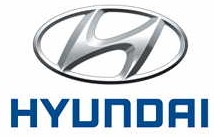 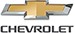 HYUNDAI	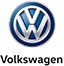 } GM} VOLKSWAGEN	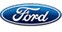 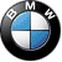 } BMW} FORD	         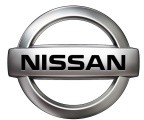 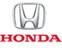 } HONDA} NISSAN} Sumitomo, Denso, TUDortmunt, AUDI, TMG, LGInnotek, …3ISO/IEC15118	电动车充电软件结构4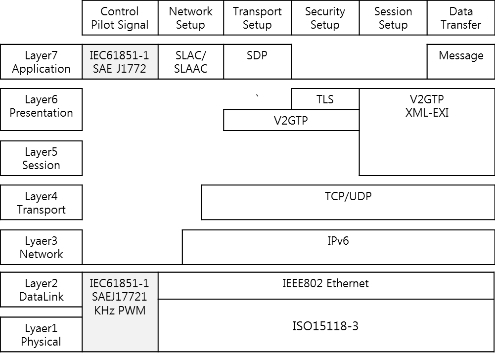 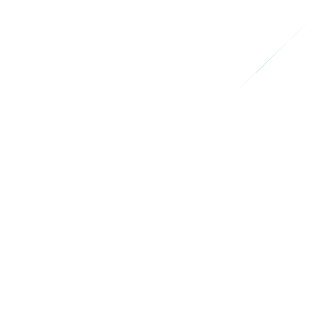 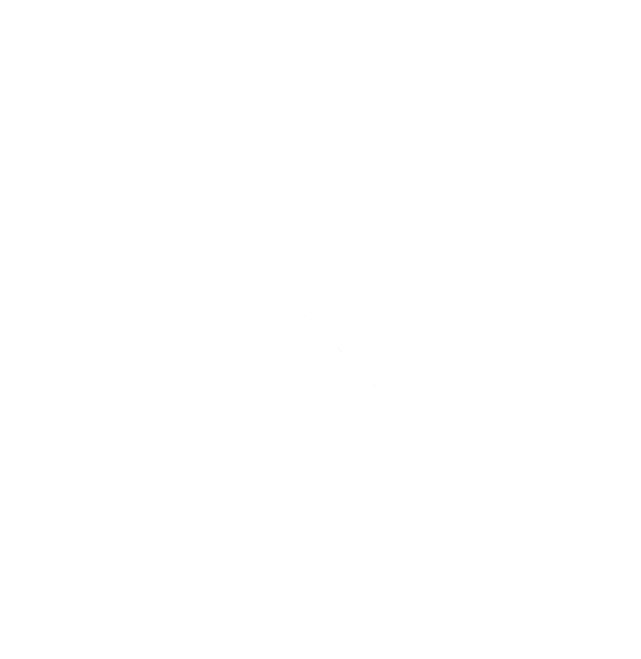 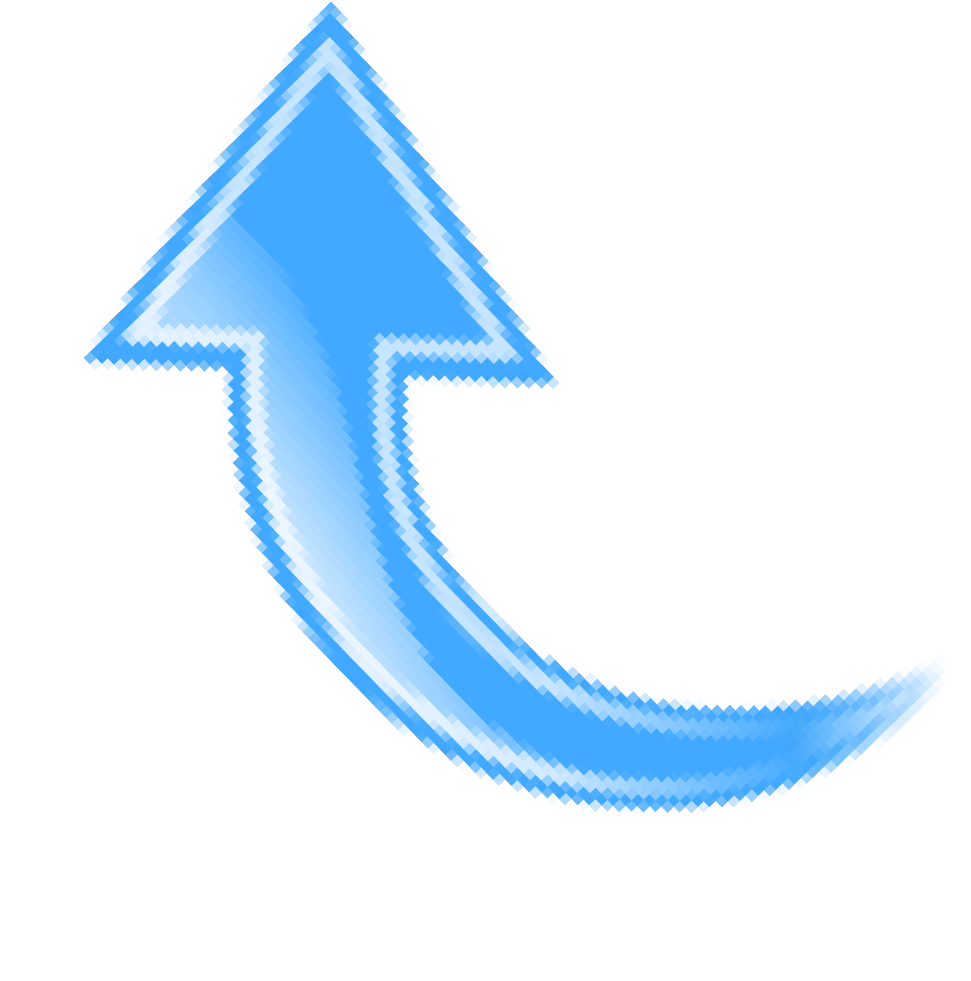 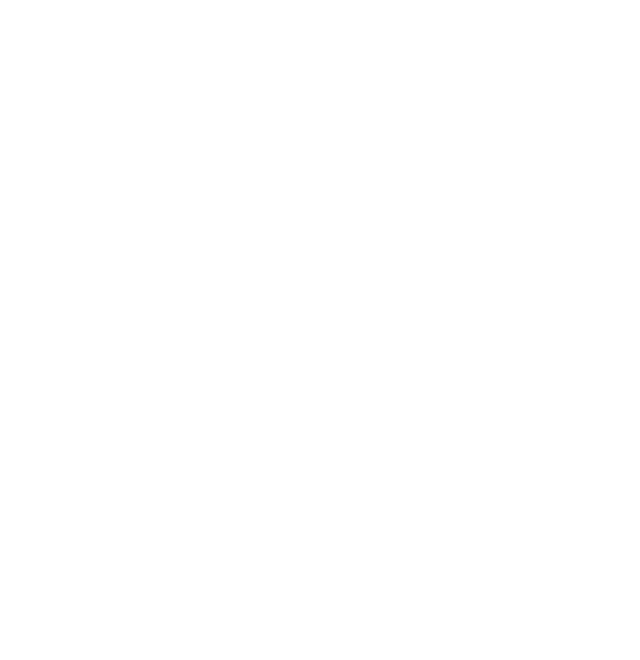 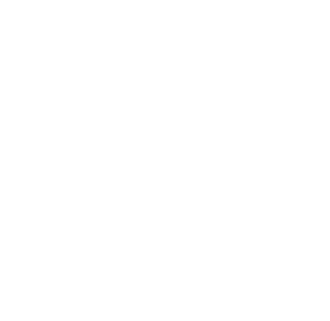 ISO/IEC15118	电动汽车充电序列CP StatusCp 状态Power ON Initialization PLC moduleDescription of Charging sequences充电序列描述* red character: can be loop for sometimes because EVSE or EV may take a time to finish that special event.State A1 State B1 State B2Coupler connection Coupler connectionInitializationProximity Detection by EVCP Status Change Detection by PLCDigital Comm. check - Duty ratio 5%V2GTP StartSLACSDPSupport Application Protocol & resultSession Set up & resultService Discovery & resultService Payment selection & resultconnector locked by EVState C2Cable CheckContract Authorization & resultCharge Parameter Discovery & resultCable Check & resultEVSE shall execute isolation check max. within 30 seconds.Pre-chargeDelivery EnergyPre-charge & resultPower Delivery & result (Request Energy)Current Demand & resultState B2 State B1FinishPower Delivery & resultWelding Detection & resultSession Stop & result5GQ EVSE & EVCC 板带有HomePlug	Green	PHY	PLC的ISO/IEC15118软件整体解决方案Turnkey solution of ISO/IEC15118 Software with HomePlug Green PHY PLCGQ-EVCC-xxV-用于电动汽车GQ-EVSE-xxV –用于电动汽车充电桩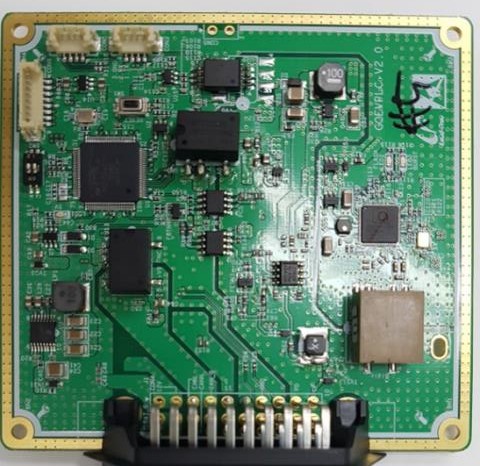 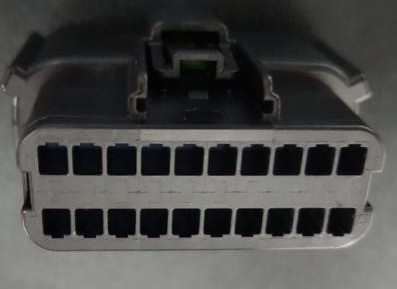 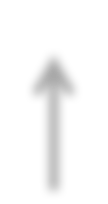 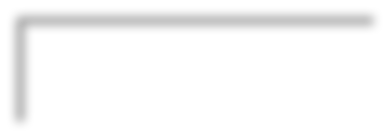 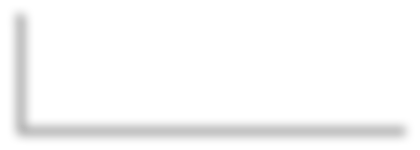 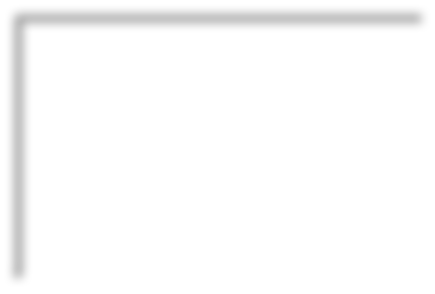 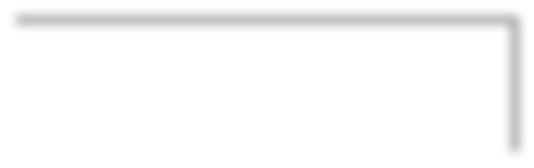 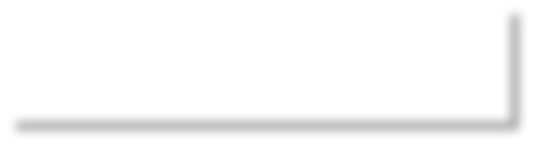 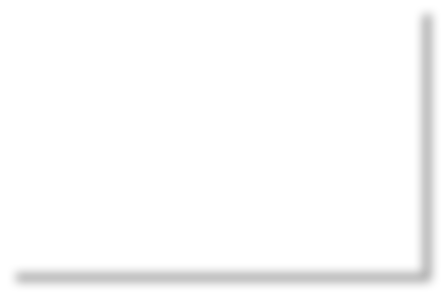 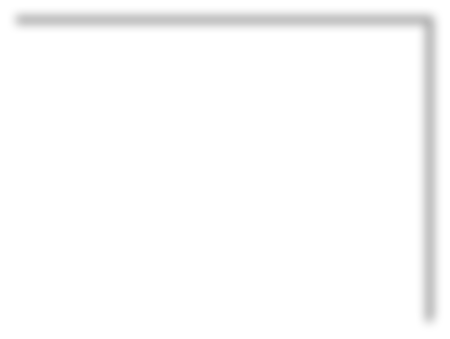 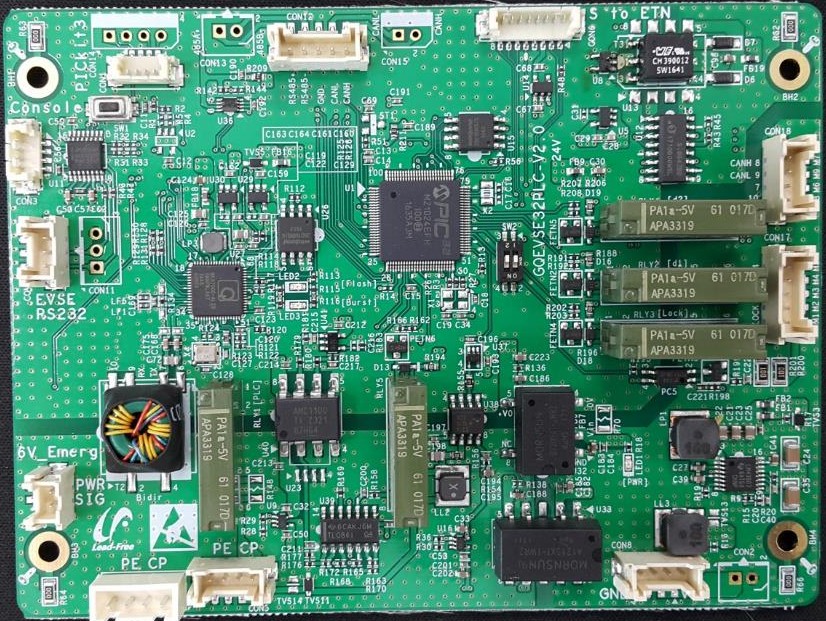 RNL解决方案选型指南电动汽车充电通信软件EV Charging	Communication SoftwareRNL-SEStack§	ISO/IEC15118, SAE2847-2, DIN70121 support.Support multi-EV in parallel. 并行支持多车Error handling for all exceptions. 对所有异常的错误处理Easy Control & Monitoring using RS232/RS485/CAN . 用RS232/RS485/CAN易于监控Verified by Compliant test with global Electric	Vehicle companies通过全球电动汽车公司的验证测试RNL-EVStack§	ISO/IEC15118, SAE2847-2, DIN70121 support.Error handling for all exceptions.对所有异常的错误处理Easy Control & Monitoring using CAN	用CAN易于监控8产品测试报告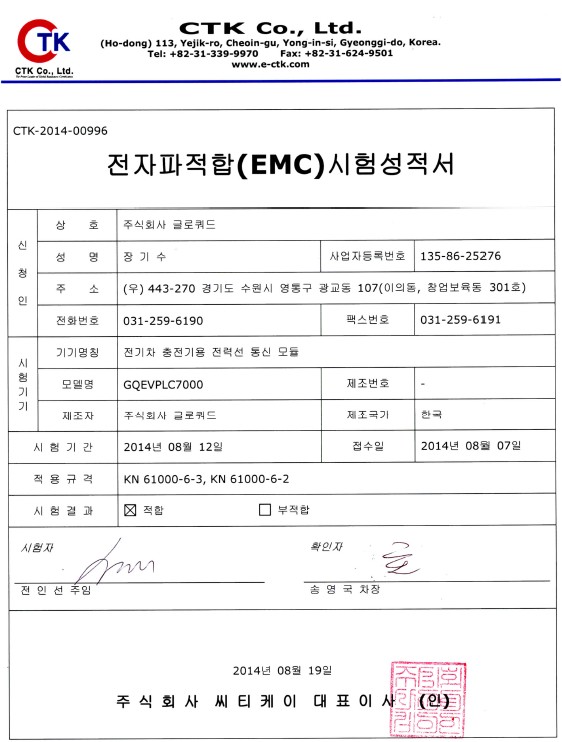 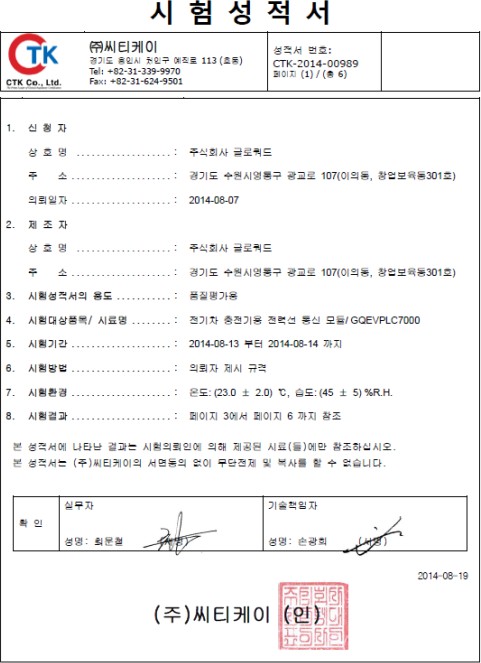 9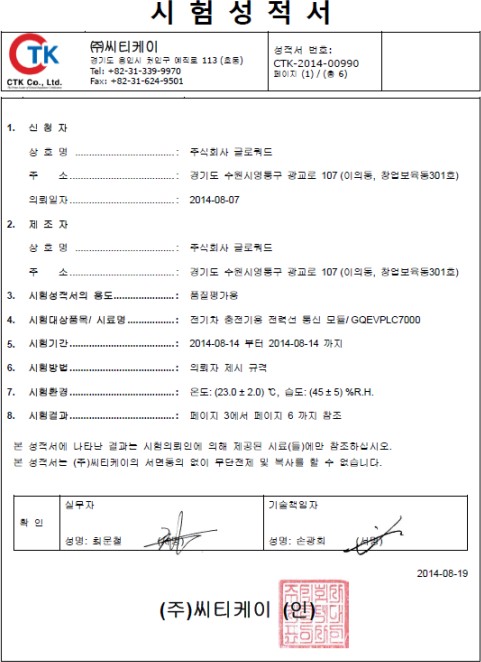 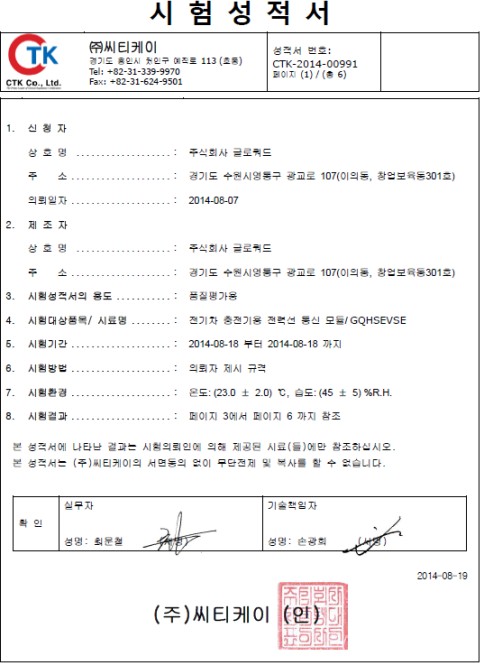 如何用ISO/IEC15118和GB/T	27930开发CSS电动汽车联合充电解决方案How to	develop	CCS EV Charging	Solution	with	ISO/IEC15118	and	GB/T 27930GB/T27930 VS ISO/IEC15118*CCS: Combined Charging System11CHAdeMO vs. ISO/IEC1511812GB/T27930 CAN Signal for ISO/IEC15118RNL需要实现新的GB/T27930	CAN信号以使国标GB/T27930的电动汽车充电桩	支持ISO/IEC15118电动汽车充电桩标准。客户需要在他们的SECC(电动汽	车充电桩控制板)上加上新的GB/T27930	CAN	信号。RNL提供快速面向市场	的符合ISO/IEC15118的充电桩解决方案。用于ISO/IEC15118接口的新GB/T27930 CAN信号New GB/T27930 CAN Signal for ISO/IEC15118 Interface13ISO/IEC	15118	和GB/T	27930配置概述EV ChargerCharger Board (SECC)(GB/T27930)DC+DC- CPGNDInlet(J1772)DC+DC- CPGND PDEV CarBMS(GB/T27930)DC12V	CAN-	CAN+DC24VCAN-	CAN+GQ EVSEPLC BoardGQ EVCCPLC BoardRNL	提供给客户简单方便，快速面向市场的ISO/IEC15118充电通讯软硬件解决方案。EV充电桩配置参考GQ’s EVSE board	Customer’s GB/T27930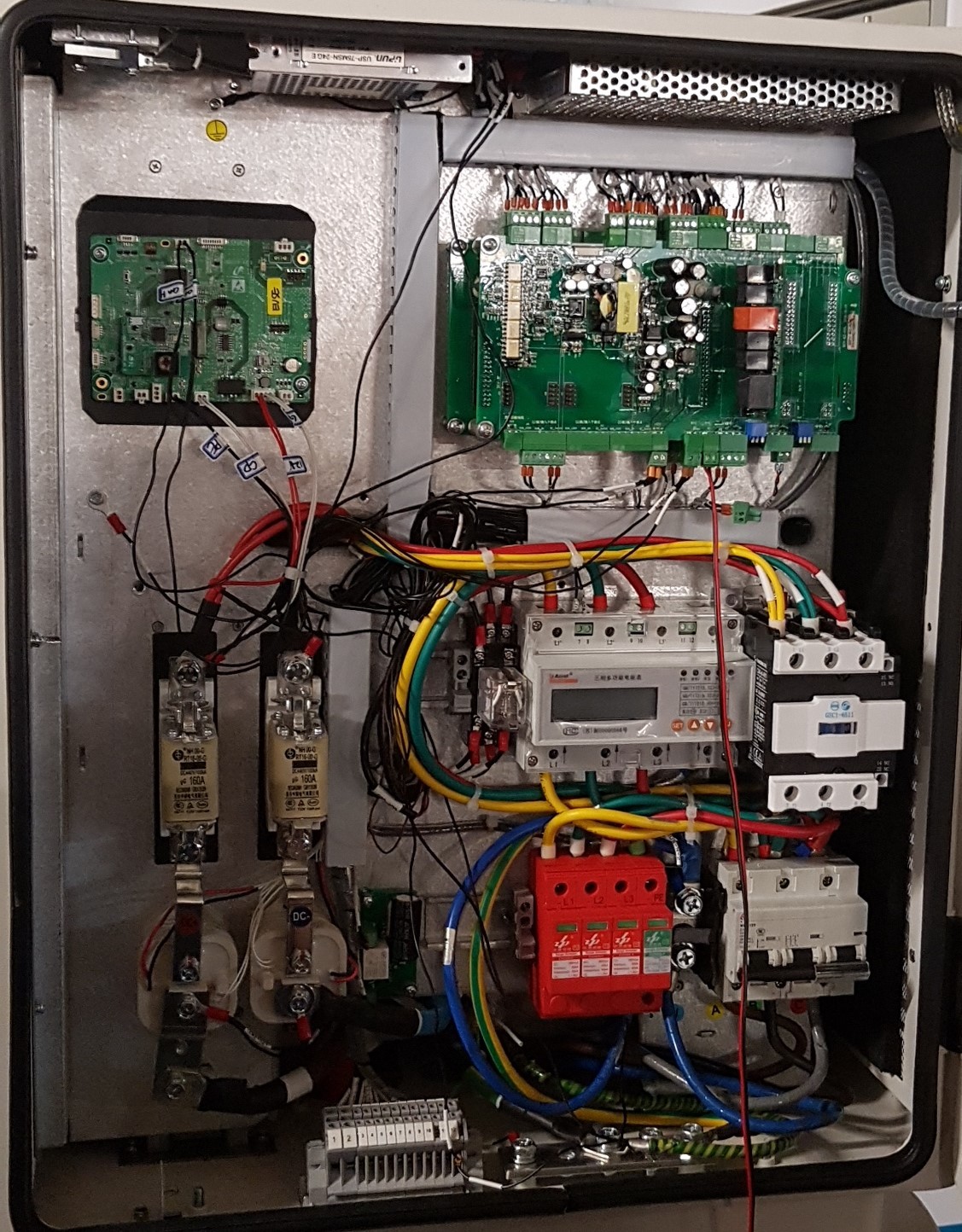 Charger Controller Board (SECC)CAN: GB/T27930-2015用户界面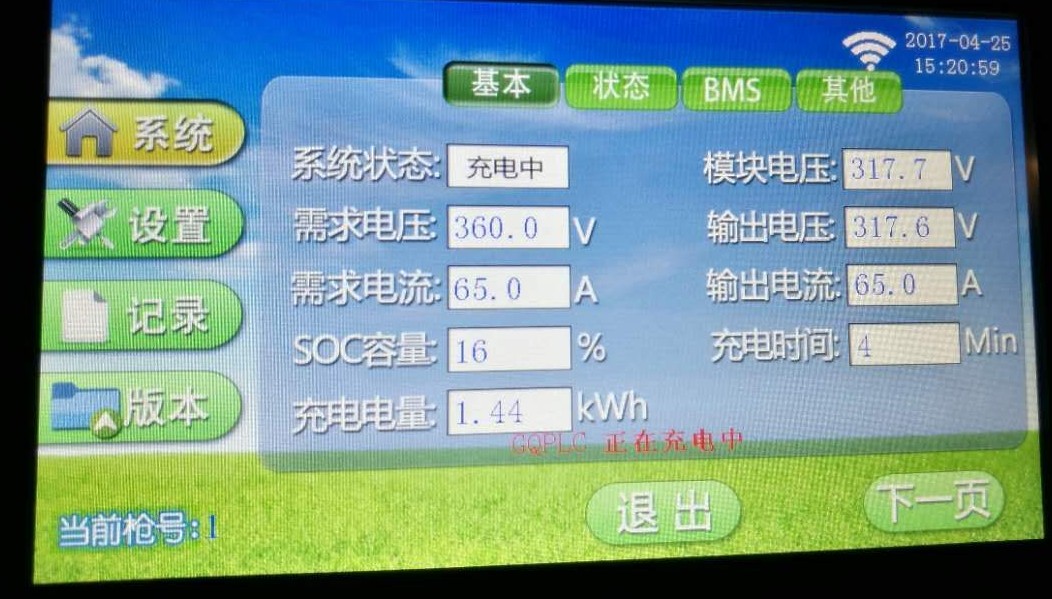 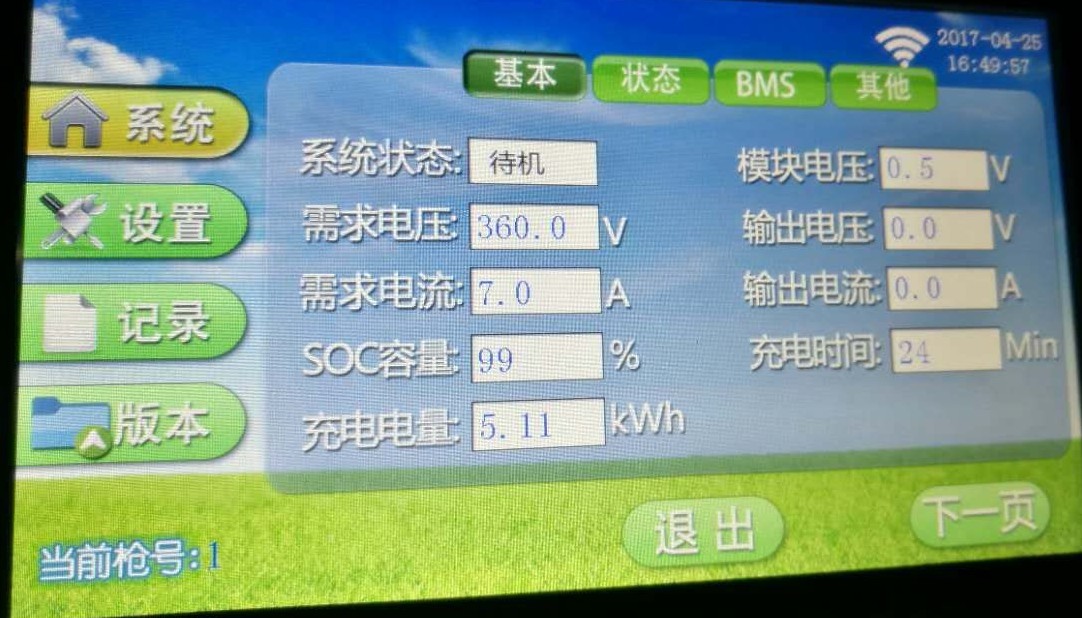 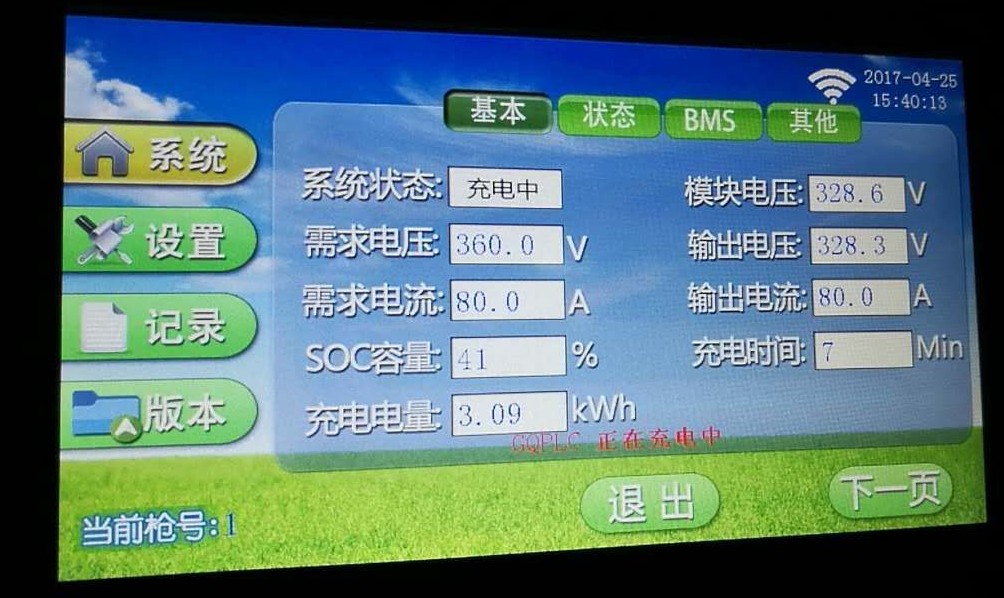 16开发工具组配置SECC: GB/T27930 SimulatorEVCC: GQ EV Simulator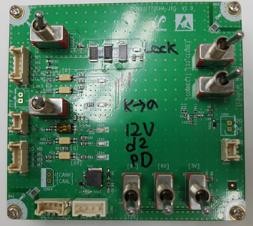 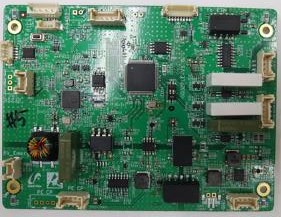 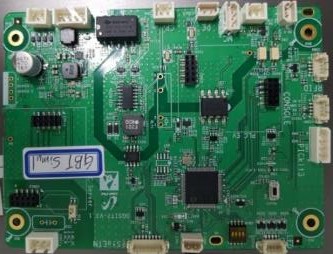 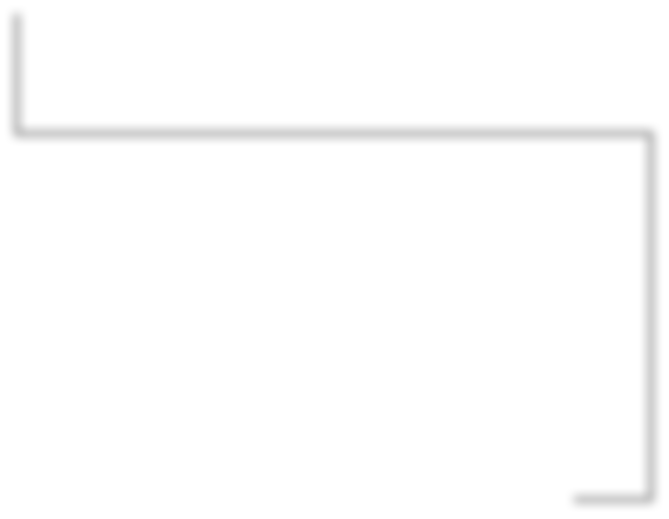 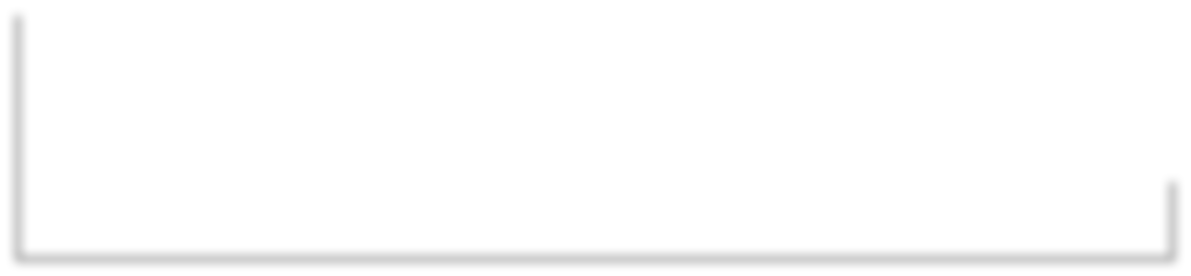 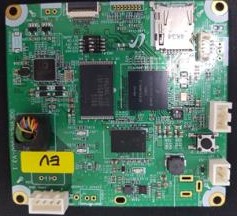 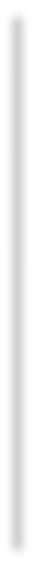 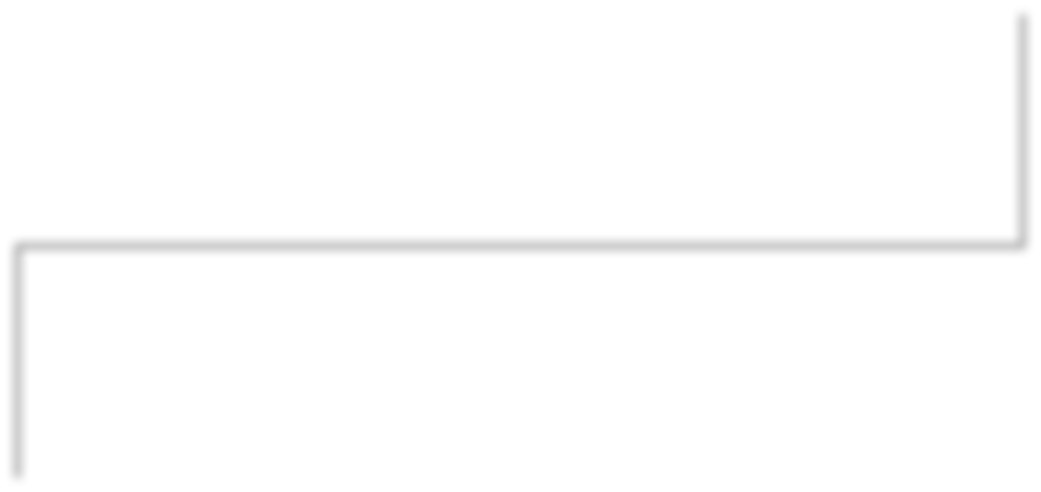 GQJ1772CHA-JIGCAN(GBT ßà CCS)EVSE: GQEVSE32PLC-12V, 24VVoltage level change开发工具组配置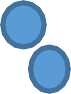 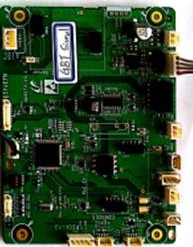 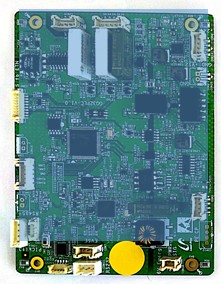 EV Charger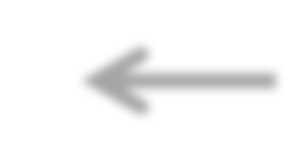 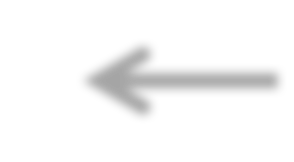 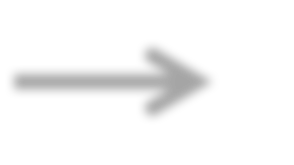 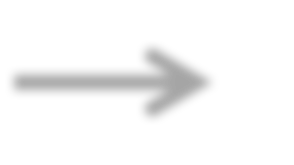 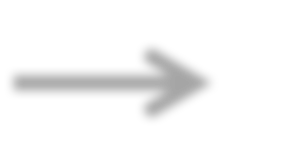 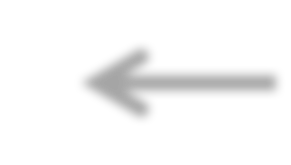 GQJ1772CHA-JIG	板模式选择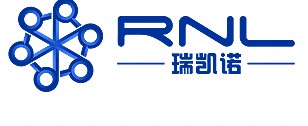 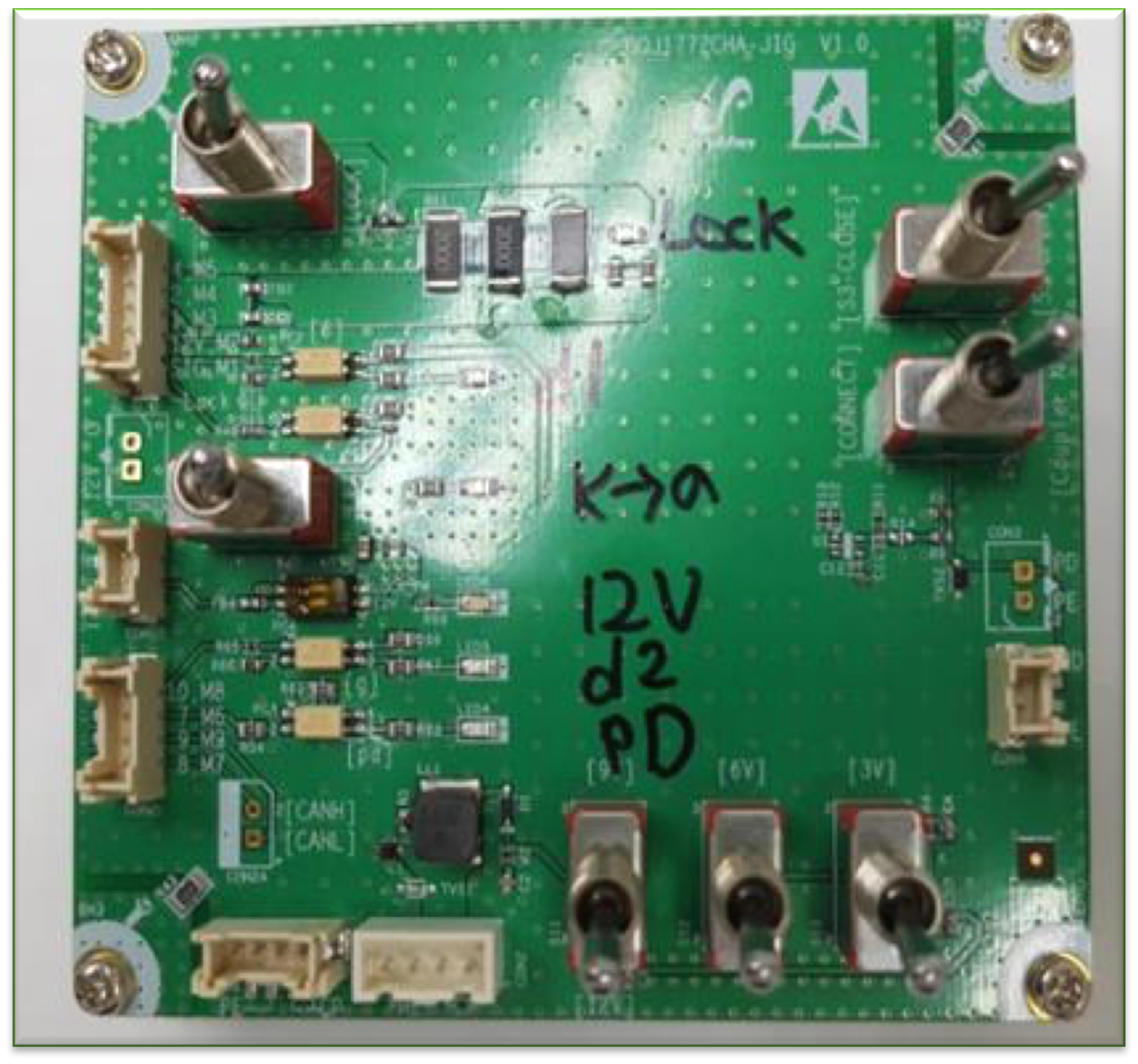 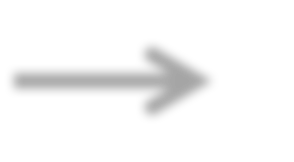 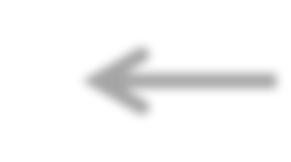 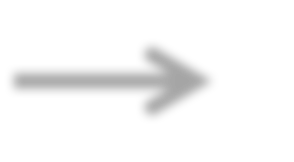 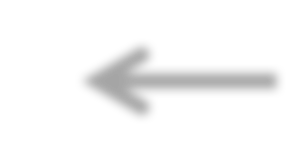 附录充电状态图	Charging State DiagramState A1: Un-plugged 未插入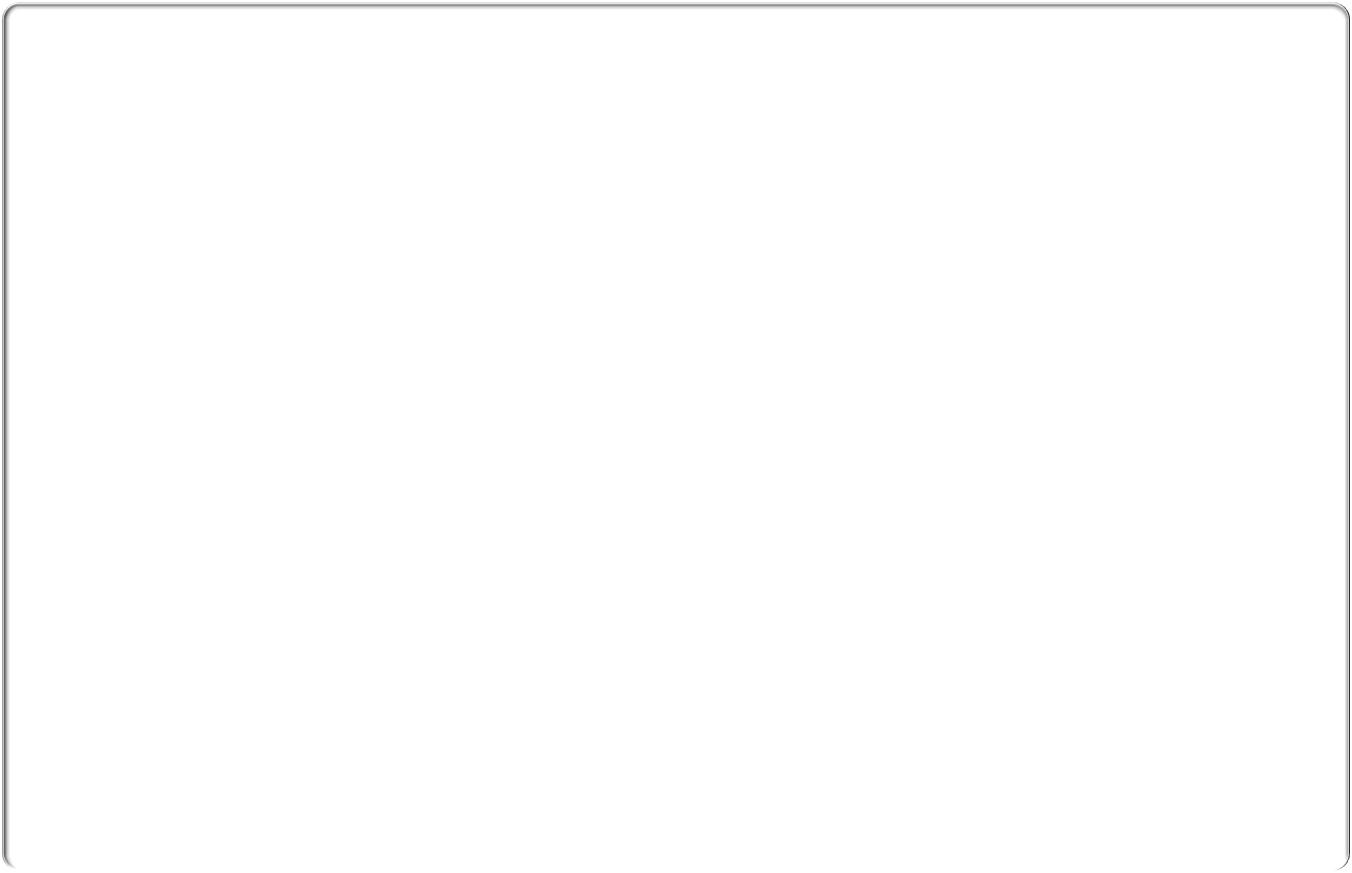 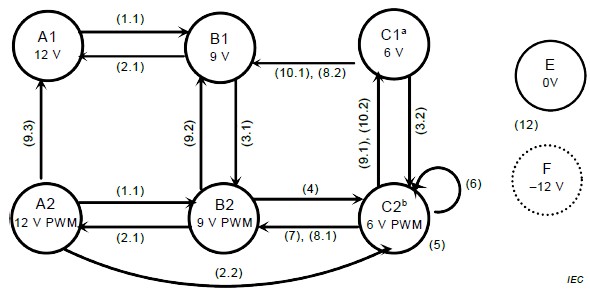 State B1: Plugg-In & EVSE not ready 插入&EVSE未准备State C1: B-C-B toggle function started by EV 由Ev启动B-C-B 切换功能State B2: EVSE ready to transfer energy EVSE准备传输能量State C2: Charging充电Un-plugged	PluginCharging1.1 : Plug-in 插入2.1 : Unplug at state Bx (x == 1 or 2, Bx == B1 or B2 )在状态Bx时未插入3.1: EVSE power available (state B) EVSE电源可用（状态B）3.2 : EVSE power available (state C) EVSE电源可用（状态C）4 : EV ready to charge Ev准备充电7 : EV stops charging Ev停止充电8.1 : EVSE responds to EV opens S2 (with PWM)6 : current charging9.1 : EVSE requests to stop charging EVSE请求停止充电10.2: EV does not respond to a stop charging requestEV未响应停止充电请求充电序列中的CP状态(I)	Charging Sequence Control Pilot Status1.1 插入Plug-In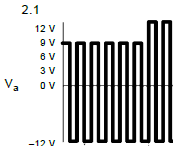 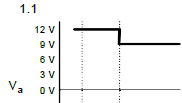 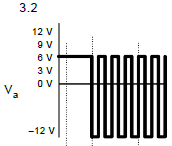 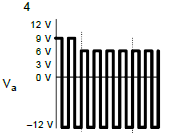 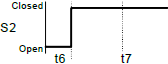 2.1 : Bx状态下未插入 Unplug at state Bx3.2 : C状态下的EVSE电源可用. EVSE power available (state C): EV 准备充电 EV ready to charge充电序列中的CP状态(II)	Charging Sequence Control Pilot Status (II): Charging充电8.1 : EVSE responds to EV opens S2 (with PWM)EVSE回应Ev（通过PWM）打开S2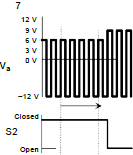 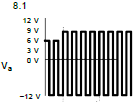 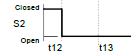 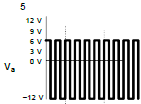 7 : EV stops charging Ev停止充电DC	Level2系统示例	System Example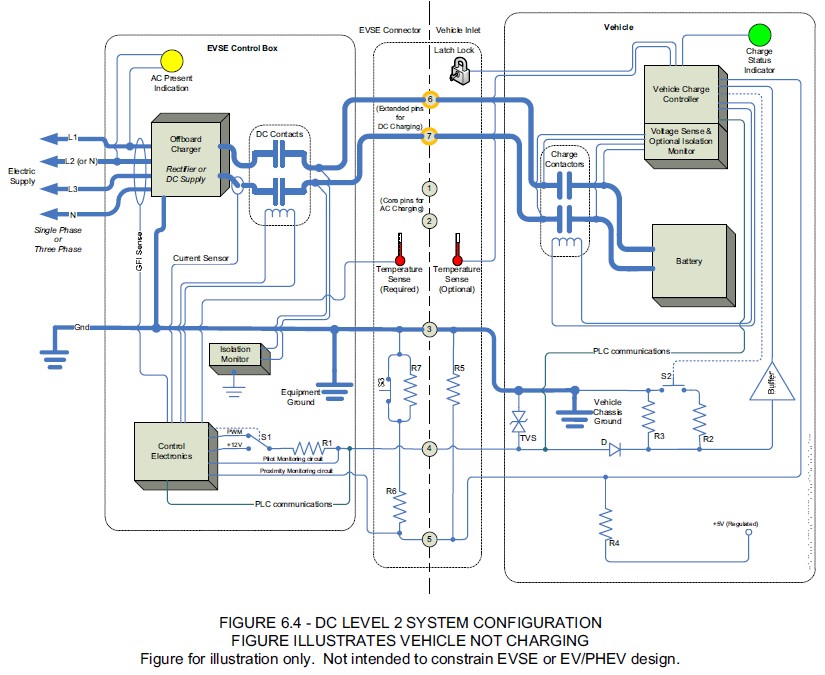 任何疑问或需求，请联系：RNL总经理	练先生Mob：13510012282Email：lian@rocknoo.com25Target Application 目标应用Target Application 目标应用EV Charger 电动汽车桩EV Charger 电动汽车桩EV & E-BUS 电动车&巴士EV & E-BUS 电动车&巴士Product Name 产品名称Product Name 产品名称GQ-EVSE_1GQ-EVSE_2GQ-EVCC_1GQ-EVCC_2Part Number料号Part Number料号GQEVSE32PLC-12VGQEVSE32PLC-24VGQEVPLC-36VGQEVPLC-24VDimension尺寸120 x 88 mm120 x 88 mm97 x 90 mmTBDMainfeatures 主要特征Charging ProtocolGB/T27930 ßàCCSConversionGB/T27930 ßàCCSConversionGB/T27930 ßàCCSConversionGB/T27930 ßàCCSConversionMainfeatures 主要特征PLC√√√√Mainfeatures 主要特征RS232 or RS485√√--Mainfeatures 主要特征PWM 1KHz√√--Mainfeatures 主要特征CP_Level√√--Mainfeatures 主要特征CAN_ISO√√√√Mainfeatures 主要特征CAN2√√-√Mainfeatures 主要特征CHAdeMO-√--Mainfeatures 主要特征PD, Duty, 9Và6V--√√Mainfeatures 主要特征Connector Lock---√Mainfeatures 主要特征K3/K4 Control---√InputVoltage 输入电压Min.6V13V6V13VInputVoltage 输入电压Typ.12V24V24V24VInputVoltage 输入电压Max36V36V36V36VAvailability可供性Available now 可供Available now可供Available now 可供TBD待定GB/T27930CCS (ISO/IEC15118)PHY/MACCANPLC(HomePlug Green PHY)AC/DC ChargingDCAC/DCConnector LockBy ChargerBy EVWhen Insulationtest startJust after exchange handshakeAfter exchange Charge parametersPlugin à Lock	à CHM/BMH àinsulation test by charger	à CRM àPlugin	à CHM/BHM	à CRM/BRM	àBCP/CML	à BRO	à CRO=0	àInsulation test by EV	à CRO=AA	àCharging Decision byEVSE (Charger) Charger (EVSE) checks EV’s parameters for ChargingEVCC (EV)EV checks Charger(EVSE)’s chargeparameters for ChargingWhen EVSE DC Relay ONCRO=0 à DC relay ON àCRO=AA	à …(charger ready to transfer energy)CRO=0 à Insulation test à CRO=AA àDC relay ON à …CHAdeMOISO/IEC15118 CCS(Combined Charging System)Communication InterfaceCAN (Serial)PLC (Internet Protocol version 6)AC/DCDC onlyAC/DC CombinedPin AssignmentCAN+ CAN-Charge sequence signal	1 (d1) Charge sequence signal	2 (d2) Vehicle charge permission	(k) Connector proximity detection GroundDC+DC-Control Pilot(CP)Proximity detection GroundDC+DC-AC Power (L1) AC Power (L2,N)MSGCodeIDStart bitLength (b it)Signal NameSignal NamedescriptiondescriptionFactoroffsetRangeunitSPNBHM182756F4168CR_Plc_AagvalueCR_Plc_AagvalueAverage Attenuation Gain, at start: 00, at end of SLAC:≠ 0Average Attenuation Gain, at start: 00, at end of SLAC:≠ 0100 ~ 255-New_1BHM182756F4242CR_Plc_CpStatusCR_Plc_CpStatusSee referenceSee reference100 ~ 7-New_2BCP1C0656F4(with TP, PGN=0x000600)1044CR_Plc_EvTransferTypeCR_Plc_EvTransferTypeSupported Energy Type (default 3, see appendix)Supported Energy Type (default 3, see appendix)100 ~ 15-New_3BCP1C0656F4(with TP, PGN=0x000600)BST101956F4301CF_Plc_FullChgCompleteCF_Plc_FullChgComplete0: not Full 1: full charging complete0: not Full 1: full charging complete100 ~ 1-New_4BST101956F4311CF_Plc_ChgFinished_CF_Plc_ChgFinished_0: charging, 1: charging stop request0: charging, 1: charging stop request100 ~ 1-New_5`BSD181C56F4561CF_Plc_WeldDetectionReqCF_Plc_WeldDetectionReq0: no welding detection 1: welding detection request0: no welding detection 1: welding detection request100 ~ 1-New_6`BSD181C56F4BEM181EF456488CR_Plc_ErrorCodeCR_Plc_ErrorCodePLC Error CodePLC Error Code100 ~ 255New_7BEM181EF456563CR_PLC_EvErrCodeCR_PLC_EvErrCodeEV error Code, see appendixEV error Code, see appendix100 ~ 15-New_7CHM1826F456244CR_Secc_EvseTransferTypeCR_Secc_EvseTransferTypeSupported Energy Type (default 3, see appendix)Supported Energy Type (default 3, see appendix)100 ~ 15-New_8CHM1826F456281CF_Secc_StartPlcCF_Secc_StartPlc0: PLC wait to start 1: PLC start chargeing seq.0: PLC wait to start 1: PLC start chargeing seq.100 ~ 1-New_81CSD181DF4561616CR_Secc_OutEnergyCR_Secc_OutEnergy0 (no value with CCS) , Output Energy0 (no value with CCS) , Output Energy0.100~1000KWh3612CSD181DF4561616CR_Secc_EvseOutVoltCR_Secc_EvseOutVoltVoltage output valueVoltage output value0.100~6553.5VNew_9CSD181DF45616160.100~6553.5VNew_9CSD181DF456